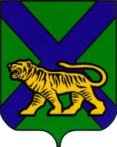 ТЕРРИТОРИАЛЬНАЯ ИЗБИРАТЕЛЬНАЯ КОМИССИЯ ПАРТИЗАНСКОГО РАЙОНАРЕШЕНИЕО возложении полномочий окружных избирательных комиссий одномандатных избирательных округов с № 1 по № 15                             по выборам депутатов Думы                                                        Партизанского муниципального округа Приморского края                                                              на территориальную избирательную комиссию                       Партизанского района В целях осуществления подготовки и проведения выборов депутатов Думы Партизанского муниципального округа Приморского края  по одномандатным избирательным округам с № 1 по № 15, назначенных на 14 мая 2023 года, в соответствии со статьями 20, 25 Федерального закона «Об основных гарантиях избирательных прав и права на участие в референдуме граждан Российской Федерации», в соответствии со статьей 17, частью 7 статьи 23 Избирательного кодекса Приморского края, решением Избирательной комиссии Приморского края от 3 февраля 2023 года № 71/361 «О возложении полномочий по организации подготовки и проведения выборов депутатов Думы Партизанского муниципального округа, местного референдума на территориальную избирательную комиссию Партизанского района», территориальная избирательная комиссия Партизанского района РЕШИЛА:Возложить полномочия окружных избирательных комиссий одномандатных избирательных округов с № 1 по № 15 по выборам депутатов Думы Партизанского муниципального округа Приморского края, назначенных на 14 мая 2023 года, на территориальную избирательную комиссию Партизанского района.         2. Опубликовать настоящее решение в газете «Приморская газета: официальное издание органов государственной власти Приморского края».          3. Разместить настоящее решение на официальном сайте Избирательной комиссии Приморского края и официальном сайте администрации Партизанского муниципального района в разделе «Территориальная избирательная комиссия Партизанского района» в информационно-телекоммуникационной сети Интернет.Председатель комиссии	                                                    Е.В. ВоробьеваСекретарь заседания                                                                    О.В. Белянина02.03.2023                №  43/224 с. Владимиро-Александровское